Anmeldung zum Landeskinderturnfest 2018 in AalenLiebe Eltern und Kinder des ,wir beabsichtigen als Vereinsgruppe am diesjährigen Landeskinderturnfest 2018 des Schwäbischen Turnerbundes teilzunehmen. Dieses findet vom 20. - 22. Juli 2018 in Aalen statt. Wir übernachten in einer Schule in der Nähe und werden am Samstag mit Frühstück und Abendessen und am Sonntag mit Frühstück und Mittagessen versorgt (bei einer 3-Tages-Turnfest-Karte). Die Gruppe wird an diesem Wochenende von volljährigen Betreuern aus unserem Verein begleitet und betreut. Weitere Infos zum Kinderturnfest finden sie auch unter www.landeskinderturnfest.org. Die Kosten belaufen sich auf: €Bei einer Die Festkarte beinhaltet:Das offizielle Landeskinderturnfest T-ShirtKostenloser Eintritt zur Eröffnungsshow und AbschlussveranstaltungTeilnahme an allen Wettbewerben und WettkämpfenDie Turni-MedailleTeilnahme an ShowvorführungenFreier Eintritt zur Turni-Party mit Open-Air-DiscoKostenloser Bustransfer mit der TurnfestlinieErmäßigter Eintritt zur Turni-Gala am Samstagnachmittag/-abendWir freuen uns, wenn Ihr Sohn/ Ihre Tochter mit uns nach Aalen fährt und ein tolles Wochenende erleben wird.Viele GrüßeRückmeldebogenRückmeldung bitte bis zum  an  zurückUnterschrift (Erziehungsberechtigte/r)Bitte überweisen sie die anfallenden Kosten auf das folgende Konto:Kontoinhaber: 	IBAN: O Ja, mein Kind darf am Landeskinderturnfest 2018 teilnehmenO Ja, mein Kind darf am Landeskinderturnfest 2018 teilnehmenName, Vorname:Geburtsdatum:T-Shirt Größe: O 128   O 140   O 152   O S   O M   O L   O XL   O XXLName, Vorname:Geburtsdatum:T-Shirt Größe: O 128   O 140   O 152   O S   O M   O L   O XL   O XXLO Ja, mein Kind darf mit zur Turni-Gala (Preis 7,00€)O Ja, mein Kind darf mit zur Turni-Gala (Preis 7,00€)O +7,00€O Ja, wir möchten weitere Karten für die Turni-Gala am Samstag bestellen	(Preis 13,00€/ pro Person)Anzahl: O Ja, wir möchten weitere Karten für die Turni-Gala am Samstag bestellen	(Preis 13,00€/ pro Person)Anzahl: +______€O Ja, mein Kind hat das Schwimmabzeichen BronzeO Ja, mein Kind hat das Schwimmabzeichen BronzeO Nein, mein Kind hat KEIN Schwimmabzeichen BronzeO Nein, mein Kind hat KEIN Schwimmabzeichen BronzeO Nein, mein Kind nimmt nicht am Landeskinderturnfest 2018 teilO Nein, mein Kind nimmt nicht am Landeskinderturnfest 2018 teilSumme Landeskinderturnfest€Summe Karten Turni-Gala€Gesamtbetrag€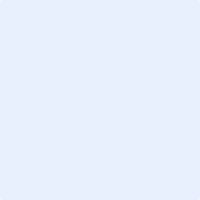 